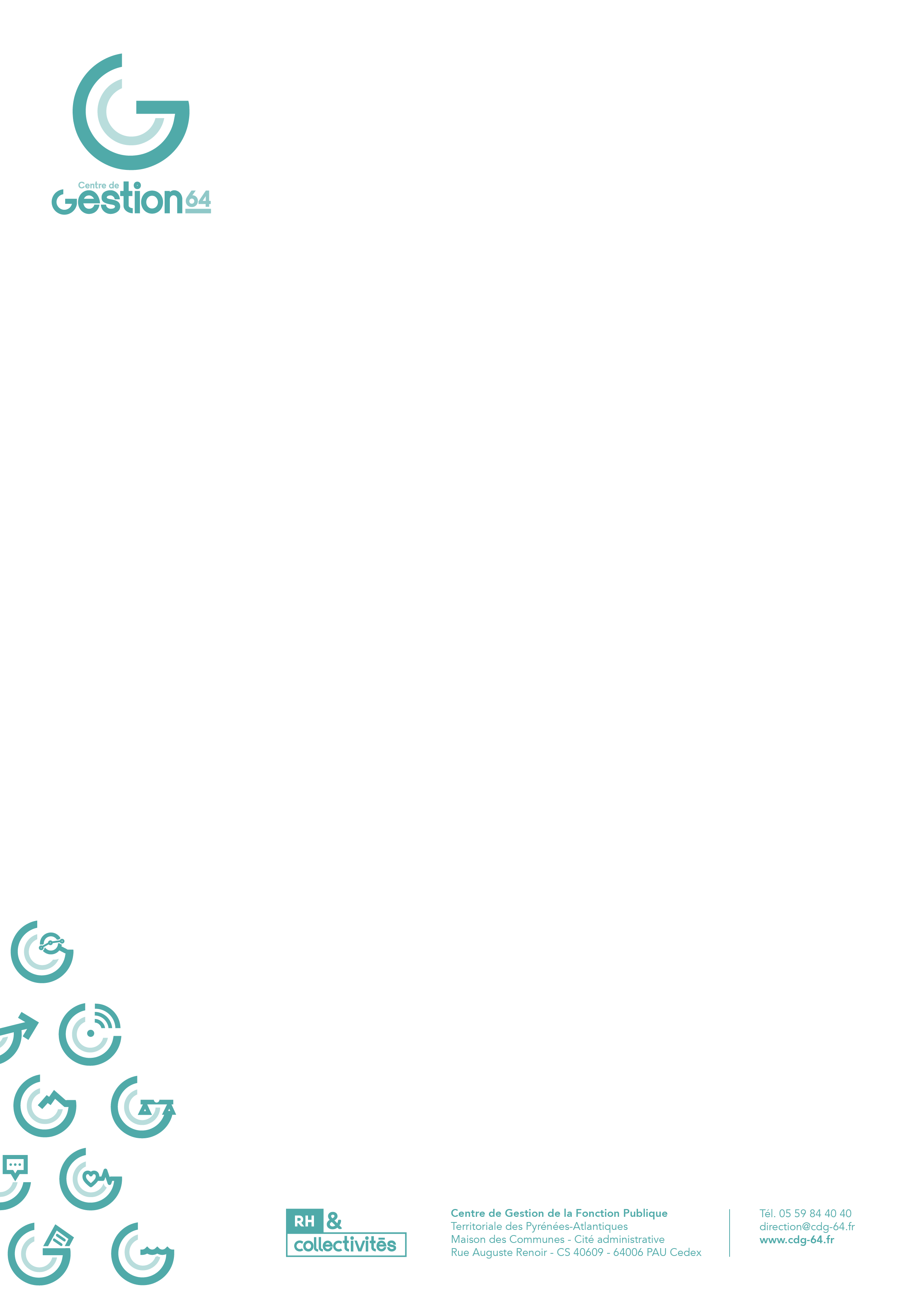 - - - - - - - - - - - - - - - - - - - - - - - - - - - - - - - - - - - - - - - - - - - - - - - - - - - - - - - - - - IDENTIFICATION DE L'AGENT EFFECTUANT LA SAISINENom : ………………………………………………………………………… Prénom : .……………..………………………………………………Emploi : …………………………………………………………………….………………………………………………………………………………..Adresse :……………………………………………………………………………………………………………………………………………………..Code postal : .……………..………………………………… Ville : …………………………………………………………………………………Téléphone : ……………………………………………… E-mail : …………………………………………@.......................................* L’agent autorise le Centre de Gestion à communiquer ses coordonnées personnelles aux représentants du personnel siégeant en Commission Consultative Paritaire :         oui                   non- - - - - - - - - - - - - - - - - - - - - - - - - - - - - - - - - - - - - - - - - - - - - - - - - - - - - - - - - - IDENTIFICATION DE LA COLLECTIVITÉ CONCERNÉENom de la collectivité :..………………………………………………………………………………………………..….…………………………- - - - - - - - - - - - - - - - - - - - - - - - - - - - - - - - - - - - - - - - - - - - - - - - - - - - - - - - - - PIÈCES À TRANSMETTRE AU CENTRE DE GESTION Imprimé de saisine dûment complété  Courrier de saisine de l'instance par l’agent (avec motivation de la demande de révision) Copie du courrier de demande de révision de l’entretien professionnel de l’agent auprès de la collectivité Copie de la réponse de la collectivité à la demande de révision de l’entretien professionnel Copie du compte rendu de l’entretien professionnel- - - - - - - - - - - - - - - - - - - - - - - - - - - - - - - - - - - - - - - - - - - - - - - - - - - - - - - - - - 	Fait à…………………………………..……, le …………………………………..	                                       			     L'autorité territoriale, (signature et cachet)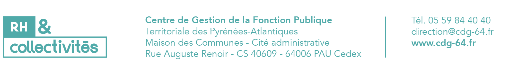 DOSSIER À TRANSMETTRE AU PÔLE GESTION STATUTAIRE DU CENTRE DE GESTION PAR VOIE ÉLECTRONIQUE : Statut@cdg-64.fr